Appingedam Examenplanning cohort 2018-2021 PBSD  Crebo 25478Studiejaar 2Studiejaar 2Studiejaar 2Studiejaar 3Studiejaar 3Studiejaar 3Studiejaar 3Studiejaar 3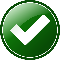 BeoordelaarVakkenPeriodePeriodePeriodePeriodePeriodePeriodePeriodePeriodeOENaam examenonderdeel (of code)Naam examenonderdeel (of code)567891011121B1-K1-W3 Ondersteunt de cliënt  bij wonen en huishouden OXJ.Slagter2B1-K1-W4 Ondersteunt de cliënt bij dagbesteding OXI.Simons3B1-K1-W2 Ondersteunt de cliënt bij persoonlijke verzorging OXR.Alserda4B1-K1-W1 Inventariseert ondersteuningsvragen van de cliënt OXS.Bakker/J.Slagter4,7,10 samen5B1-K1-W6 Stemt de werkzaamheden af O/XS.PoelmanWerkbegeleiding6B1-K2-W1 Werkt aan de eigen deskundigheid OXS.BakkerAfstuderen7P6-K1-W1 Schrijft het ondersteuningsplan  OXS.Bakker/J.Slagter4,7,10 samen8P6-K1-W3 Ondersteunt de cliënt bij maatschappelijke participatie OXS.BakkerExamengesprek oefenen/afstuderen9B1-K1-W5 Reageert op onvoorziene en crisissituaties OXS.PoelmanOnvoorziene situaties10B1-K1-W7 Evalueert de geboden ondersteuning OXS.Bakker/J.Slagter4,7,10 samen11P6-K1-W4 Betrekt en ondersteunt naastbetrokkenen OXR. Alserda12B1-K2-W2 Werkt aan het bevorderen en bewaken van kwaliteitszorg OXMyrthe/DanaDeskundigheid en organisatie13P6-K1-W5 Voert coördinerende taken uit OXI.Simons14P6-K1-W6 Begeleidt nieuwe collega’s, stagiaires en/of vrijwilligers OXS.Poelman15P6-K1-W2 Begeleidt de cliënt bij het versterken van de eigen kracht OXS.Bakker/J.SlagterExamengesprek oefenen/afstuderen